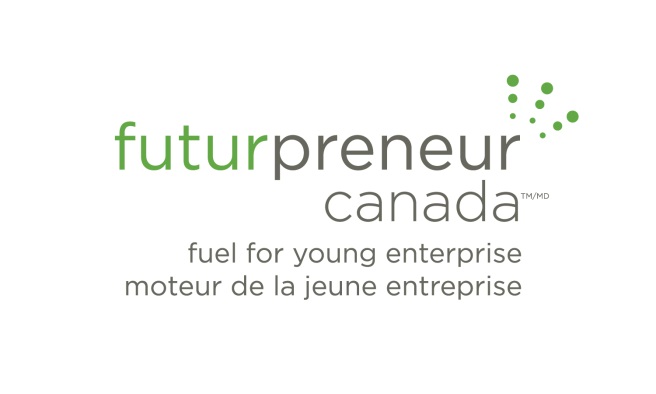 Meeting AgendaDate:      Location:      
Agenda:      Additional Things to Consider: Financial ReviewAccounting Notes:     Additional Things to Consider: Futurpreneur Status UpdateFollow Up ItemsNext meeting date/time:      Who is responsible for sending out a meeting invite for the next meeting?      Is there anything that either of you need to bring to the next meeting? List it here. Are there any next steps/action items not linked to an above topic that require follow up?Topic #1:      Topic #1:      Current StatusWhere have you progressed with the above item? Next Steps/ActionsWhat tactics could you start to employ to help you move this topic forward? What will you continue doing? What will you stop doing?Evaluation DateDoes this topic require further discussion at a future meeting? If so, when do you agree to evaluate it again?Topic #2:      Topic #2:      Current StatusWhere have you progressed with the above item? Next Steps/ActionsWhat tactics could you start to employ to help you move this topic forward? What will you continue doing? What will you stop doing?Evaluation DateDoes this topic require further discussion at a future meeting? If so, when do you agree to evaluate it again?ProfitabilityProfitabilityCurrent StatusAre you profitable? How are you determining this?Next Steps/ActionsWhat tactics could you start to employ to help you move this topic forward? What will you continue doing? What will you stop doing?Evaluation DateDoes this topic require further discussion at a future meeting? If so, when do you agree to evaluate it again?Cash flowCash flowCurrent StatusHow has your cash flow changed month to month? Is it positive? Have you noticed any trends?Next Steps/ActionsWhat tactics could you start to employ to help you move this topic forward? What will you continue doing? What will you stop doing?Evaluation DateDoes this topic require further discussion at a future meeting? If so, when do you agree to evaluate it again?Due DateWhat date is our next Futurpreneur Status Update due?      Next Steps/ActionsWhat steps do we need to take in the future to be able to submit the Status Update? Are we missing any information?